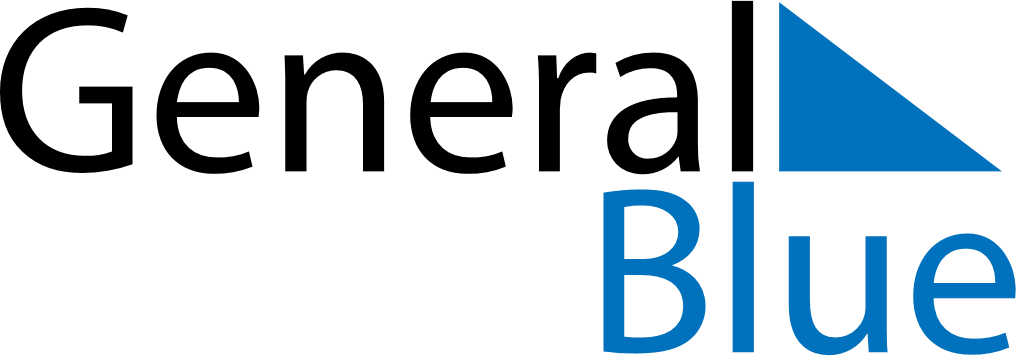 August 2024August 2024August 2024August 2024August 2024August 2024Hoernefors, Vaesterbotten, SwedenHoernefors, Vaesterbotten, SwedenHoernefors, Vaesterbotten, SwedenHoernefors, Vaesterbotten, SwedenHoernefors, Vaesterbotten, SwedenHoernefors, Vaesterbotten, SwedenSunday Monday Tuesday Wednesday Thursday Friday Saturday 1 2 3 Sunrise: 3:53 AM Sunset: 9:40 PM Daylight: 17 hours and 47 minutes. Sunrise: 3:56 AM Sunset: 9:37 PM Daylight: 17 hours and 41 minutes. Sunrise: 3:59 AM Sunset: 9:33 PM Daylight: 17 hours and 34 minutes. 4 5 6 7 8 9 10 Sunrise: 4:02 AM Sunset: 9:30 PM Daylight: 17 hours and 28 minutes. Sunrise: 4:05 AM Sunset: 9:27 PM Daylight: 17 hours and 22 minutes. Sunrise: 4:08 AM Sunset: 9:24 PM Daylight: 17 hours and 15 minutes. Sunrise: 4:11 AM Sunset: 9:20 PM Daylight: 17 hours and 9 minutes. Sunrise: 4:14 AM Sunset: 9:17 PM Daylight: 17 hours and 3 minutes. Sunrise: 4:17 AM Sunset: 9:14 PM Daylight: 16 hours and 56 minutes. Sunrise: 4:20 AM Sunset: 9:11 PM Daylight: 16 hours and 50 minutes. 11 12 13 14 15 16 17 Sunrise: 4:23 AM Sunset: 9:07 PM Daylight: 16 hours and 44 minutes. Sunrise: 4:26 AM Sunset: 9:04 PM Daylight: 16 hours and 37 minutes. Sunrise: 4:29 AM Sunset: 9:00 PM Daylight: 16 hours and 31 minutes. Sunrise: 4:32 AM Sunset: 8:57 PM Daylight: 16 hours and 25 minutes. Sunrise: 4:35 AM Sunset: 8:54 PM Daylight: 16 hours and 18 minutes. Sunrise: 4:38 AM Sunset: 8:50 PM Daylight: 16 hours and 12 minutes. Sunrise: 4:41 AM Sunset: 8:47 PM Daylight: 16 hours and 5 minutes. 18 19 20 21 22 23 24 Sunrise: 4:44 AM Sunset: 8:44 PM Daylight: 15 hours and 59 minutes. Sunrise: 4:47 AM Sunset: 8:40 PM Daylight: 15 hours and 53 minutes. Sunrise: 4:50 AM Sunset: 8:37 PM Daylight: 15 hours and 46 minutes. Sunrise: 4:53 AM Sunset: 8:33 PM Daylight: 15 hours and 40 minutes. Sunrise: 4:56 AM Sunset: 8:30 PM Daylight: 15 hours and 34 minutes. Sunrise: 4:59 AM Sunset: 8:26 PM Daylight: 15 hours and 27 minutes. Sunrise: 5:02 AM Sunset: 8:23 PM Daylight: 15 hours and 21 minutes. 25 26 27 28 29 30 31 Sunrise: 5:04 AM Sunset: 8:19 PM Daylight: 15 hours and 15 minutes. Sunrise: 5:07 AM Sunset: 8:16 PM Daylight: 15 hours and 8 minutes. Sunrise: 5:10 AM Sunset: 8:13 PM Daylight: 15 hours and 2 minutes. Sunrise: 5:13 AM Sunset: 8:09 PM Daylight: 14 hours and 55 minutes. Sunrise: 5:16 AM Sunset: 8:06 PM Daylight: 14 hours and 49 minutes. Sunrise: 5:19 AM Sunset: 8:02 PM Daylight: 14 hours and 43 minutes. Sunrise: 5:22 AM Sunset: 7:59 PM Daylight: 14 hours and 36 minutes. 